ПРОЕКТ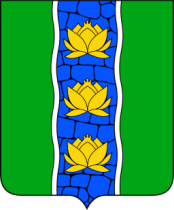 АДМИНИСТРАЦИЯ КУВШИНОВСКОГО РАЙОНАПОСТАНОВЛЕНИЕ00.00.2017 г.                                     г. Кувшиново                                       №  О внесении изменений в постановлениеадминистрации Кувшиновского районаот 29.10.2015 г. № 407 « Об утверждении муниципальной программы «Совершенствование гражданской обороны,защиты населения и территорий от чрезвычайныхситуаций МО «Кувшиновский район»Руководствуясь решением Собрания депутатов Кувшиновского района от 30.03.2017 года  № 133 «О внесении дополнений и изменений в решение Собрания депутатов Кувшиновского района от 27.12.2016 года № 121 «О бюджете муниципального образования «Кувшиновский район» на 2017 год и плпновый период 2018 и 2019 годов»», Порядком принятия решений о  разработке муниципальных программ, формирования, реализации  и проведения оценки эффективности реализации муниципальных программ, утвержденным постановлением администрации Кувшиновского района от 15.10.2013 № 462, ПОСТАНОВЛЯЮ:Внести в постановление администрации Кувшиновского района от 29.10.2015 г. № 407  «Об утверждении муниципальной программы «Совершенствование гражданской обороны, защиты населения и территорий от чрезвычайных ситуаций МО «Кувшиновский район»» (в редакции постановления от 29.02.2016 № 100, 30.12.2016 № 532, 15.03.2017 № 78-1), следующие изменения:Раздел «Объемы и источники финансирования муниципальной программы по годам ее реализации  в разрезе подпрограмм» в паспорте программы изложить в следующей редакции:В раздел 3 «Подпрограммы», подраздел 1 «Подпрограмма 1 «Организация мероприятий в области комплексной безопасности и жизнедеятельности населения», главу 2 «Мероприятия подпрограммы», решение задачи 2 «Осуществление подготовки и содержания в готовности необходимых сил и средств для защиты населения и территории Кувшиновского района Тверской области от чрезвычайных ситуаций природного и техногенного характера за счет создания резервов материальных ресурсов» дополнить следующими мероприятиями:в) Мероприятие подпрограммы 1.002. «Технический ремонт и техническое содержание ГТС, уборка территории гидротехнических сооружений», оценивается показателем – общий уровень снижения рисков возникновения чрезвычайной ситуации на ГТС;г) Административное мероприятие подпрограммы 1.002. «Проведение преддекларационного обследования ГТС», оценивается показателем – количество обследований.В разделе 3 «Подпрограммы», подразделе 1 «Подпрограмма 1 «Организация мероприятий в области комплексной безопасности и жизнедеятельности населения», главу 3 «Объем финансовых ресурсов, необходимый для реализации подпрограммы» читать в новой редакции:     Общий объем бюджетных ассигнований, выделенных на реализацию подпрограммы 1 «Организация мероприятий в области комплексной безопасности и жизнедеятельности населения», составляет 3055,0 тыс.руб.     Значения показателей задач подпрограммы 1 «Организация мероприятий в области комплексной безопасности и жизнедеятельности населения» по годам реализации муниципальной программы приведены в приложении 1 к настоящей программе.Приложение 1 к муниципальной программе изложить в новой редакции (приложение) Настоящее постановление подлежит размещению на официальном сайте муниципального образования «Кувшиновский район» в информационно-телекоммуникационной сети Интернет.Глава администрации Кувшиновского района                                   М.С. АваевЛист согласованияПроекта постановления администрации Кувшиновского района «О внесении изменений в постановление администрации Кувшиновского района от 29.10.2015 г. № 407 « Об утверждении муниципальной программы «Совершенствование гражданской обороны, защиты населения и территорий от чрезвычайных ситуаций МО «Кувшиновский район»»СОГЛАСОВАНО:Зам.главы администрации района,руководитель финансового отдела                                                                   А.С. НикифороваРуководитель отдела  экономики и закупок для муниципальных нужд                                                                                   Е.Ю. СмысловаРуководитель юридического отдела                                                                 Д.В. ПокровскийУправляющий делами администрации района                                                     М.М. ДыдинаОбъемы и источники финансирования муниципальной программы по годам ее реализации в разрезе подпрограммОбщий объем финансирования программы – 6610,6 тыс.руб. - бюджет муниципального образования «Кувшиновский район»Общий объем финансирования программы – 6610,6 тыс.руб. - бюджет муниципального образования «Кувшиновский район»Общий объем финансирования программы – 6610,6 тыс.руб. - бюджет муниципального образования «Кувшиновский район»Общий объем финансирования программы – 6610,6 тыс.руб. - бюджет муниципального образования «Кувшиновский район»Общий объем финансирования программы – 6610,6 тыс.руб. - бюджет муниципального образования «Кувшиновский район»Номер подпрограммы201620172018ИтогоПодпрограмма 1125,01465,01465,03055,0Подпрограмма 21175,21175,21175,23525,6Подпрограмма 31010,010,030,0Всего:1310,22650,22650,26610,6Год реализации муниципальной программыОбъем бюджетных ассигнований, выделенный на реализацию подпрограммы 1 « Организация мероприятий в области комплексной безопасности и жизнидеятельности населения, 3055,0 тыс.руб.Объем бюджетных ассигнований, выделенный на реализацию подпрограммы 1 « Организация мероприятий в области комплексной безопасности и жизнидеятельности населения, 3055,0 тыс.руб.Итого, тыс.руб.Задача 1. «Организация и осуществление мероприятий по гражданской обороне в МО «Кувшиновский район»Задача2.                       «Осуществление подготовки и содержания в готовности необходимых сил и средств для защиты населения и территорий Кувшиновского района Тверской области от чрезвычайных ситуаций природного и техногенного характера за счет создания резервов материальных ресурсов2016 г.-125,0125,02017 г.1001365,01465,02018 г.1001365,01465,0Всего, тыс.руб.2002855,03055,0